星野集团 界 波罗多，2022年1月4日开业沉浸于波罗多湖的湖光山色星野集团在全国展开的温泉旅馆品牌「界」，于2022年1月14日推出第19间设施「界 波罗多」，地点坐落于北海道白老町，是界品牌在北海道的首家设施，并以“沉浸于波罗多湖的湖光山色”为概念。大胆地将湖泊融合在用地内的构造极具特色，所有的客房都可观赏湖景，近距离感受到它的广阔。是能够感受仿佛置身于波罗多湖的怀抱中，可享受温泉浴的旅馆。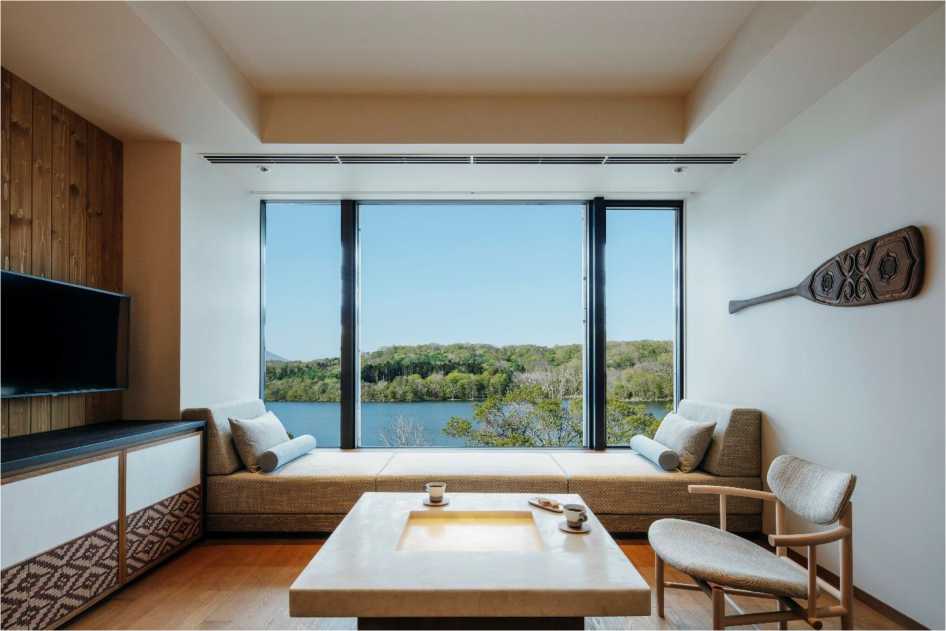 关于界 波罗多白老温泉拥有世界稀有的「植物性褐炭温泉(Moor Spring)」。界 波罗多位在可四季观赏四季自然之美、栖息着许多野生鸟类的的天然林围绕的波罗多湖畔。整体设计由建筑家・中村拓志操刀，尊重阿伊努文化，并着重于与不同民族共生的体验。大胆地将湖泊融合在用地内的构造，让设施整体更加贴近波罗多湖。波罗多湖在阿伊努语里意指「广大的湖泊」，建筑物则以阿伊努族的部落为灵感来源。另外也参考了阿伊努族建筑物的特征，以圆木组成的三角构造打造了汤屋。界 波罗多在开业前，也和白老町缔结了合作协议书。「界 波罗多」的特徵１．客房：当地客房「□之间」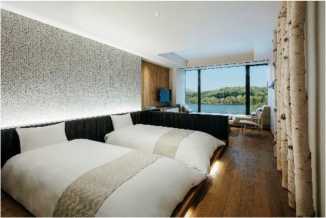 客房是参考阿伊努民族的家屋而打造，全馆客房皆面湖景，共4种房型。在每间房间的中央，都摆着象征阿伊努家屋中四角形的「炉」的桌子。希望旅客可以像坐在炉火边一样，和旅伴围着桌子而坐，享受假期。室内艺术摆设以及壁纸、抱枕的图样，都以阿伊努民族的图腾为主。客房内可以接触到阿伊努化，放眼望向窗外，则是广大平稳的波罗多湖，以及由白桦树与枫树组成的茂密天然林，仿佛被大自然环抱一般。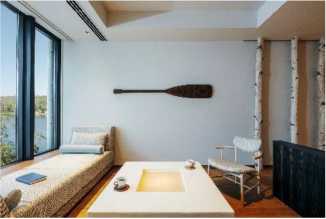 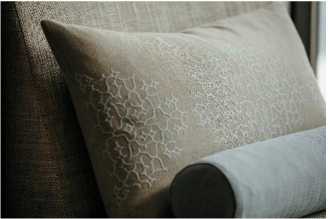 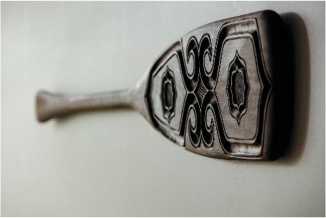    以「炉」为发想的桌子       　　　　 印有阿伊努图腾的抱枕                  艺术作品「木桨」２．温泉：世界稀有的「植物性褐炭温泉」与两个大浴场■稀有的「植物性褐炭溫泉」在界波罗多，可以体验稀有的「植物性褐炭温泉」，含有天然植物的有机物，呈现独特的茶褐色。其中也富含腐植酸及黄腐酸等化妆品成分，因此也被称为美肌之汤。另外，界 波罗多的泉质为碱性单纯泉(Ph：8.82)，能够提高新陈代谢，除去老旧角质，出浴后肌肤更显柔嫩光滑。■「△汤」界 波罗多有两个大浴场，分别是「△汤」与「〇汤」。 「△汤」位于设施的标志物「锥形温泉小屋」内，有室内及露天温泉，阿伊努风格的三角构造是其特色。泡汤的同时可享受波罗多湖的四季变化，不论是新绿、秋红或是雪景，都仿佛与波罗多湖融为一体。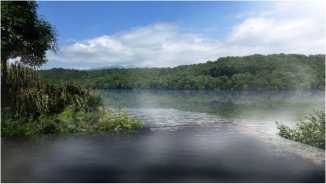 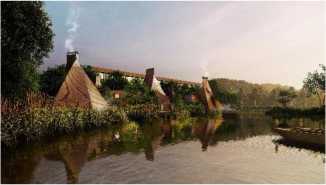 「△汤」外观示意图                     「△汤」露天溫泉示意图■「〇汤」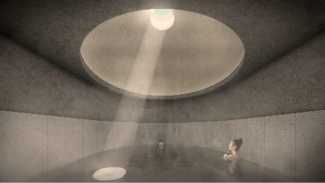 相对于矗立在湖畔且开放式的「△汤」，「〇汤」让人联想到洞窟或是地底空间。温泉的屋顶顶端有个圆形的天花板，通过倾泻而入的柔和的光影，感受与外部大自然的连结。期望「△汤」与「〇汤」能与融入波罗多湖周边环境，成为被当地居民喜爱的名汤。3．餐食：使用当地食材的会席料理在保有隐密感的半包间中，享用发挥北海道食材美味的会席料理。晚餐的会席料理中，从土豆与海胆搭配的前菜开始，接下来的「宝乐盛」则以阿伊努民族在交易时会使用的木舟为灵感，以船型器皿演出当地特色。另外，特别会席料理中，主菜则是「毛蟹与帆立贝的醍醐锅」，品尝以鱼介熬煮的浓郁汤头，以及北海道具代表性的食材。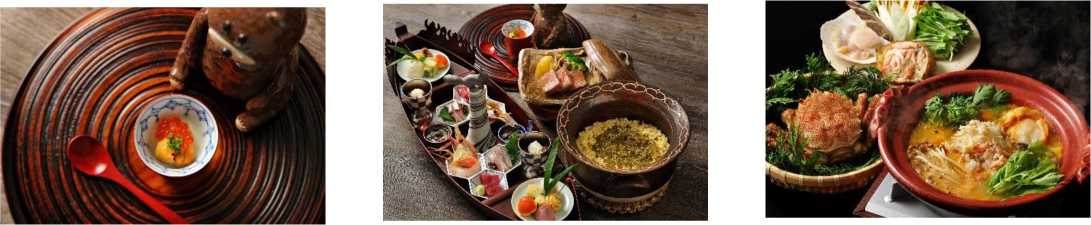 关于「合作协议书」星野集团在2018年6月28日，与北海道白老町签订「合作协议书」。与白老町以及邻近的民族共生象征空间「Upopoy 」的相关团体携手合作，希望来访的旅客理解并尊重阿伊努文化，提供与阿伊努文化交流与共存的体验。*Upopoy是阿伊努文化复兴与发展的据点，于2020年7月12日开业设施概要设施名称	:界 波罗多住址	:〒059-0902 北海道白老郡白老町若草町 1-1018-94电话　　　　:0570-073-011（界预约中心）客房數	:42间費用	:1晚28,000日元起(2人1房时，1人的价格，含税、服务费与早晚餐)附带设施	:大厅、餐厅、图书阅览室、商店、浴后休息室、大浴场「△汤」(男・女汤各别有1个露天温泉2            个室内温泉)、「〇汤」(男・女汤各别有一个室内温泉)交通方式	:JR白老车站徒步15分钟，新千岁机场开车约40分钟开业日期	:2022年1月14日URL ：https://hoshinoresorts.com/ja/hotels/kaiporoto/关于界品牌传统而新颖的精品温泉旅馆界强调日式风情，提供可以感受四季魅力的温泉旅馆体验。馆内除了适合现代人生活风格的舒适客房、公共空间及温泉之外，也精心准备使用当地时令食材的会席料理。界品牌分布于日本全国，着重当地特有的传统工艺及艺术文化，并准备了许多融入当地特色的活动及体验，让旅客充分感受当地的魅力。URL: https://hoshinoresorts.com/ja/brands/kai/ 关于星野集团星野集团是具有百年历史的日本度假村及酒店管理公司。公司创始于1914年，最初是开设于日本长野县轻井泽町的一家温泉旅馆，由第四代经营者星野佳路氏将其转型为度假酒店营运公司，继而发展成为业界具有影响力的存在。自2001年后急速成长，现在在国内外共运营超过40家酒店设施。星野集团致力于推广酒店所在地区本土特色及精致细腻的日式服务，目前经营有顶级奢华酒店品牌「虹夕诺雅」、日式精品温泉旅馆品牌「界」、时尚亲子度假村品牌「RISONARE」、都市观光酒店品牌「OMO」、以自由为本的兴趣主题酒店品牌「BEB」五大品牌，及其他个性酒店设施。